XVIII открытые Сабанеевские эколого-краеведческие чтенияПроращивание лука-севок в различных жидкостяхВыполнил:Казанский СтаниславМОУ ДОД ДЭЦ «Родник»МОУ СОШ №48 4 класс                                                                         Руководитель:педагог доп.образованияМОУ ДО ДЭЦ «Родник»,Воронов Борис Васильевич Ярославль, 2017 ОглавлениеВведениеОдним из важнейших источников ценных питательных веществ, необходимых для человеческого организма, являются овощи. Репчатый лук является одним из наиболее популярных овощных культур. Его используют в свежем, вареном, жареном виде, он незаменим для приготовления самых разнообразных блюд. Лук содержит соли кальция, калия, фосфора, железа, а также цинка, алюминия, меди и других элементов. Лук богат витаминами, в том числе веществами, убивающие болезнетворные бактерии [2].Лук был известен более чем четыре тысячи лет назад до нашей эры. В Древнем Египте его возделывали в долинах Нила для употребления в пищу и как лекарственное средство. Торговыми путями лук проник и в Древнюю Грецию. На территории России лук появился более чем 1 000 лет назад. Наиболее широкое распространение на Руси лук получил только в 12–13 вв.[1] По ботанической классификации лук репчатый принадлежит к семейству луковых и роду луков, объединяющему около 400 видов растений, 228 из которых произрастают на территории нашей страны.В настоящее время лук возделывают круглый год в теплицах, парниках, под пленочными укрытиями, а в теплое время года - в открытом грунте. С помощью гидропоники лучок можно выращивать дома круглый год. Для его роста требуется лишь наличие питания, тепла (комнатная температура) и источника света. Гидропонный метод – это метод, когда растение питается корнями не в почве, а во влажно-воздушной или твердой, но пористой, влаго- и воздухоёмкой среде, способствующей дыханию корней, и требующей сравнительно частого (или постоянно-капельного) полива рабочим раствором минеральных солей [3]. Выращенная таким способом зелень не содержит вредные вещества, ведь они обычно попадают в растение из почвы.Лук легко переносит весеннее похолодание, поэтому его сажают тогда, когда позволяет земля. В течение 5-7 дней образуется первый настоящий листик. Им требуется много света и полное отсутствие сорняков. В противном случае луковицы либо не образуются совсем, либо оказываются невызревшими и непригодными для дальнейшего хранения [2].При неблагоприятных условиях (засуха, недостаток питательных веществ в почве, образование корки на поверхности земли, зарастание посевов сорняками) рост листьев прекращается и начинается формироваться луковица. Главное внимание при выращивании севка уделяют борьбе с сорняками и обеспечению растений влагой..Вступление Я задался вопросом о том, в какой жидкости лук растет лучше. Я предположил, что лучше всего он прорастет в простой воде.Я провел исследование в два этапа.Первый этап. Я взял лучок-севок и посадил их в четыре вида жидкости: вода из фильтра, вода газированная минеральная Уличская, пакетированный чай и заваренный листовой чай (Приложение 1). Я взял чай, поскольку в чае содержатся полезные вещества: витамины, минеральные соли, кофеин, и это, на мой взгляд, должно улучшить рост лучка. На основании выводов первого этапа я провел второй этап. Взял лучок-севок и посадил их в шесть видов газировки: Кока-кола, Некрасовская, Фанта, Пепси-кола, Святой источник и Дюшес (Приложение 3).Цель: выявить жидкость, в которой лук растет лучше всего. Задачи: выбрать жидкости для проращивания лука.прорастить лук в этих жидкостях.сравнить результаты роста корешков в жидкостях.1 этап. Материалы и методыОбъект наблюдения: Лук-севок, он прорастает быстрее других видов лука.Средства для исследования: Чай из пакета заварил по рецепту 1 пакетик на 20 мл воды, чай россыпью - 5 грамм на 200 мл воды. В каждой ёмкости с жидкостью посадил по 5 лучков. Посадил лук в четыре жидкости и оставил на 1 неделю, чтобы посмотреть, в какой из ёмкостей лучок даст корни длиннее: газированная минеральная вода Угличская, вода из фильтра, чай из пакетика, чай рассыпной листовой. Обсуждение результатовЛук в чае из пакетика не дал корней, а поверхность лука и жидкости покрылись плесенью. Сам лучок стал более склизким (Приложение 2, рис. 1). Лук в листовом чае также не дал корней, поверхность покрылась плесенью. Цвет лучка изменился на более темный и стал склизким (Приложение 2, рис. 2). Лук в воде из фильтра дал пучок небольших корней – 2-4 мм. Вода была чистая, цвет лучка не изменился (Приложение 2, рис. 3). Лук в газированной минеральной Угличской воде дал длиннее корни, чем в воде из фильтра, - 1,1 – 2,1 см. Вода была чистая, цвет лучка остался прежним (Приложение 2, рис. 4). ВыводыЯ сделал вывод, что лук-севок лучше всего растет в газированной минеральной воде. Таким образом, для посадки и успешного выращивания лука можно использовать для поливки урожая воду с добавлением газированной минералки. Могу сделать предположение о том, что чай не так полезен, как его описывают.2 этап. Материалы и методыОбъект наблюдения: Лук-севок, он прорастает быстрее других видов лука.Средства для исследования: В каждую чашку Петри я налил по 80 мг 6 видов газировки комнатной температуры. В каждую ёмкость с жидкостью я посадил по 3 лучка и оставил на 2 недели, чтобы посмотреть, в какой из жидкостей лучок даст корни длиннее: Кока-кола, Некрасовская, Фанта, Пепси-кола, Святой источник и Дюшес. Обсуждение результатовРезультаты наблюдения изложены в таблице №1. Таблица 1. Результаты наблюдения роста лука-севка в газированных напитках.Как видно из таблицы, длиннее всего лук-севок дал корешки в Фанте, Кока-коле и Пепси-коле по убыванию.Хуже всего проросли в минеральной газированной воде Святой источник, Некрасовской минеральной газированной воде и Дюшес.И в обоих случаях появились признаки гниения: кислый запах и плесень.ВыводыЯ сделал вывод, что лук-севок лучше всего растет в самых мало полезных для организма газированных напитках Фанте и Кока-коле. Удивительные и неожиданные результаты получились за счет того, что в этих напитках добавляется один и тот же компонент – ортофосфорная кислота. Как известно, ортофосфорная кислота широко используется в производстве удобрений. Поэтому лук-севок не только быстро дал корни, но и длиннее по сравнению с остальными жидкостями.Однако, наиболее полезная и используемая вода для потребления человека на ряду с Кока-колой, Фантой и Пепси-колой, газированная минеральная вода дала самые низкие показатели роста лука-севка. Поскольку минеральная вода является природной, в ней отсутствуют дополнительные вкусовые добавки и красители, скорость роста корешков лучка можно считать естественным. Согласно результатам первого этапа исследования, где лук-севок за 1 неделю дал корешки 1,1 – 2,1 см в Угличской газированной воде, во втором этапе за 2 недели в Некрасовской воде корешки выросли до 1 см, а в Святом источнике только до 0,5 см, я предположу, что минеральная вода разного места происхождения, а также разного уровня содержания минералов влияет на скорость роста лука-севка. ИсточникиДля получения данной информации я использовал интернет-ресурсы, беседу с родителями, проводил эксперимент. Ершов И.И. Лук. - М.: Московский рабочий, 1973. - 88 с.Овощеводство и плодоводство/ Е.И.Глебова, А.И.Воронина, Н.И.Калашникова и др. - Л.: Колос, Ленинградское отделение, 1978. - 448 с.Википедия. https://ru.wikipedia.orghttp://fb.ru. Ортофосфорная кислота: вред или польза.Приложение 1Используемая для исследования вода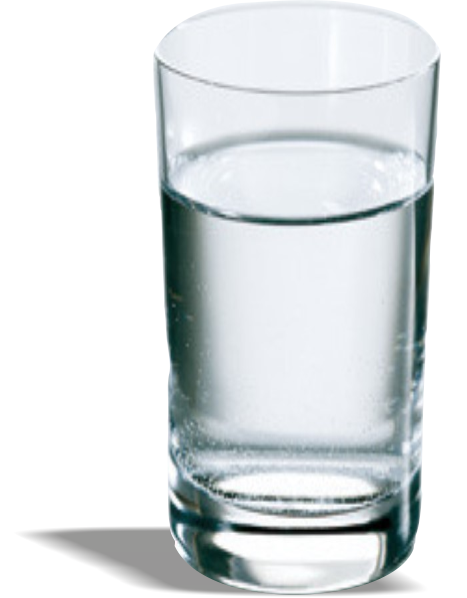 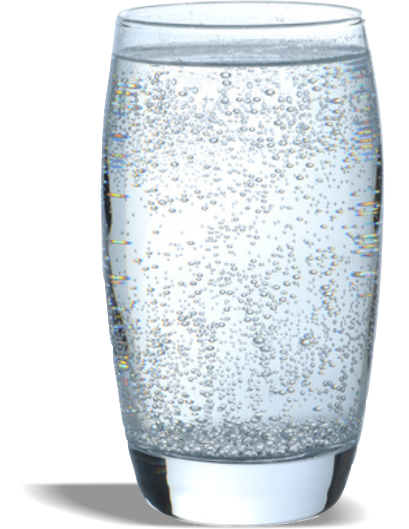 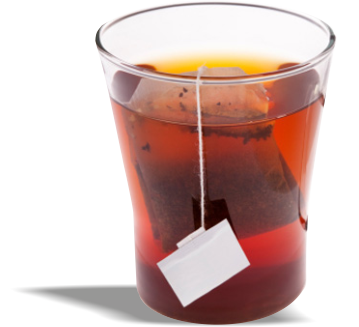 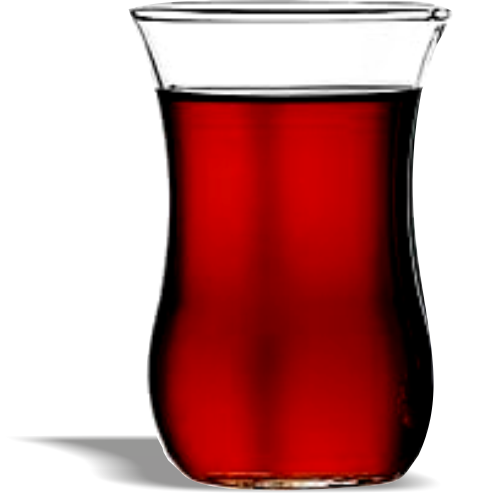 Приложение 2Результат роста лучка-севок 1 этапа исследования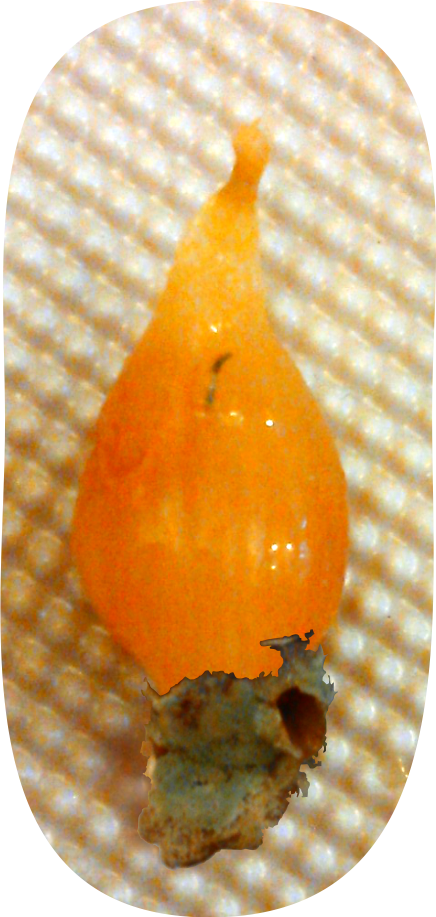 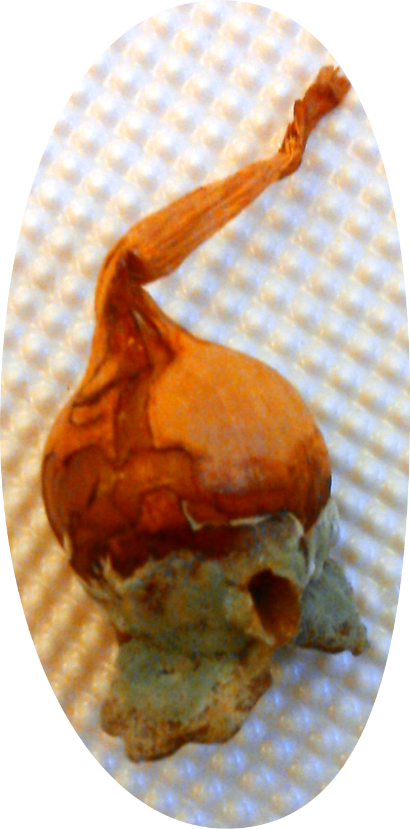 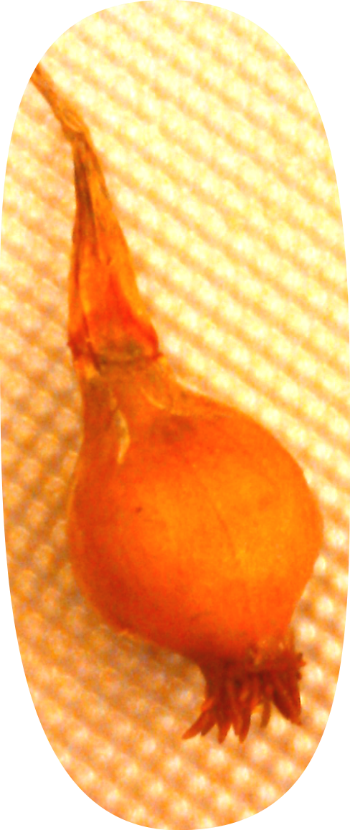 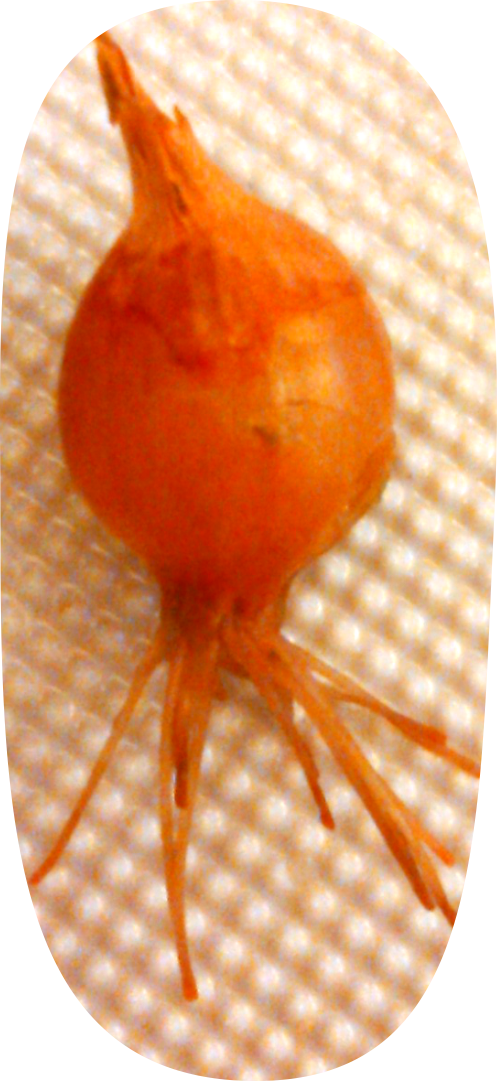 Приложение 3Используемая для исследования газировка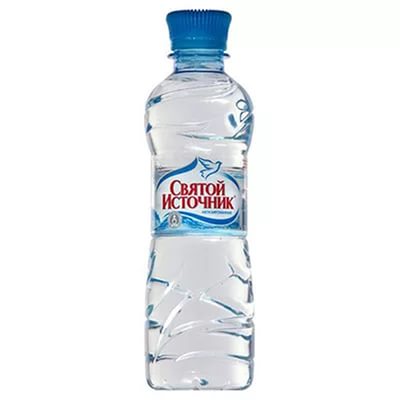 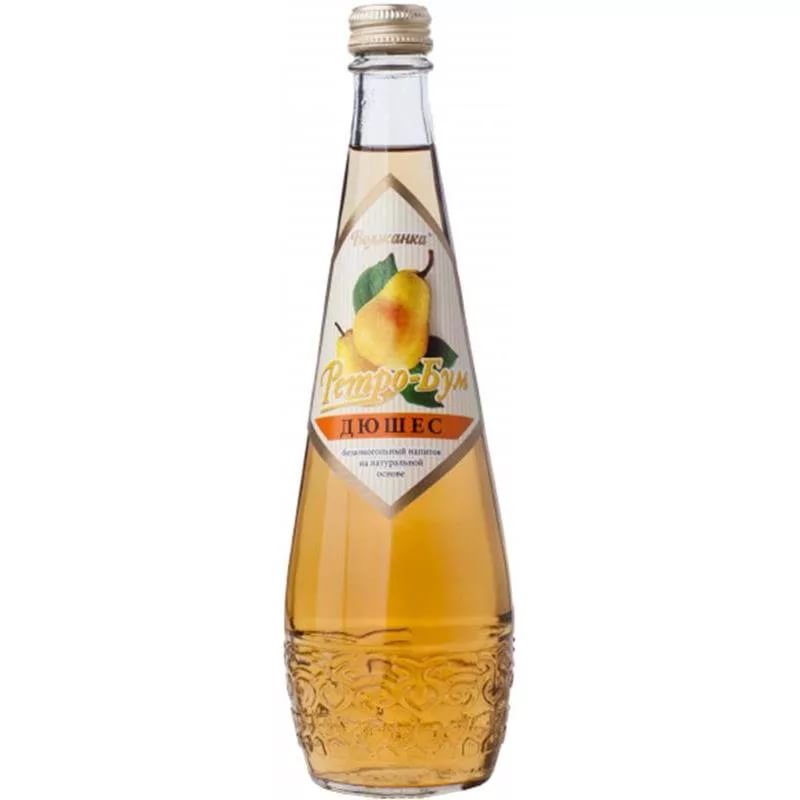 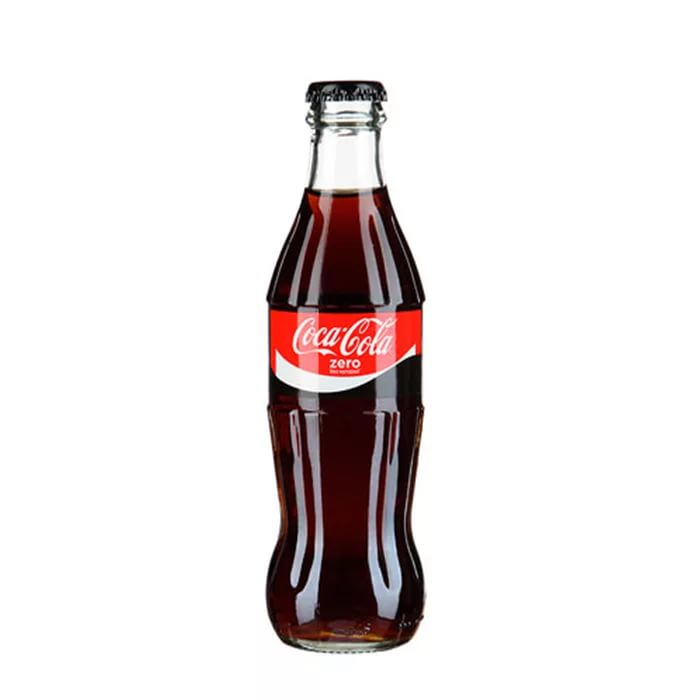 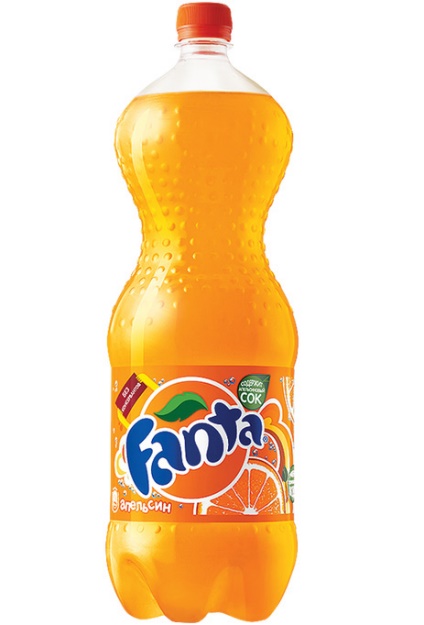 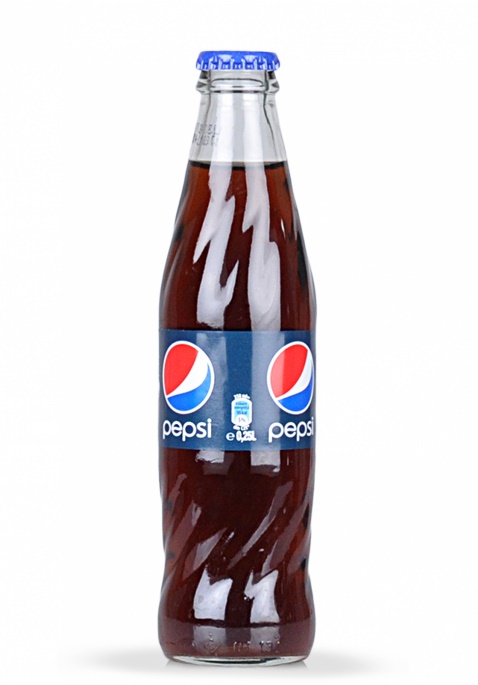 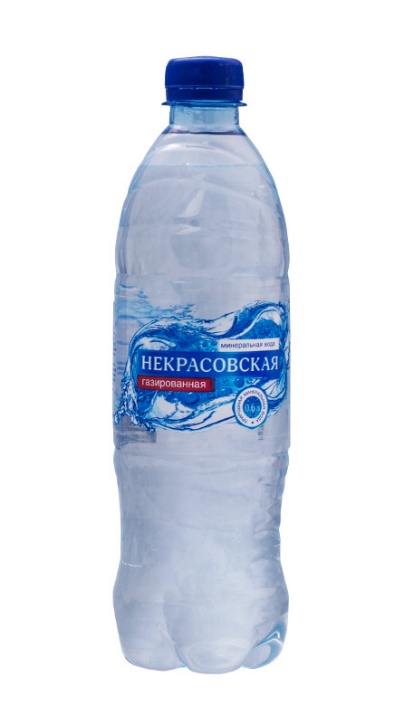 Приложение 4Результат роста лучка-севок 2 этапа исследования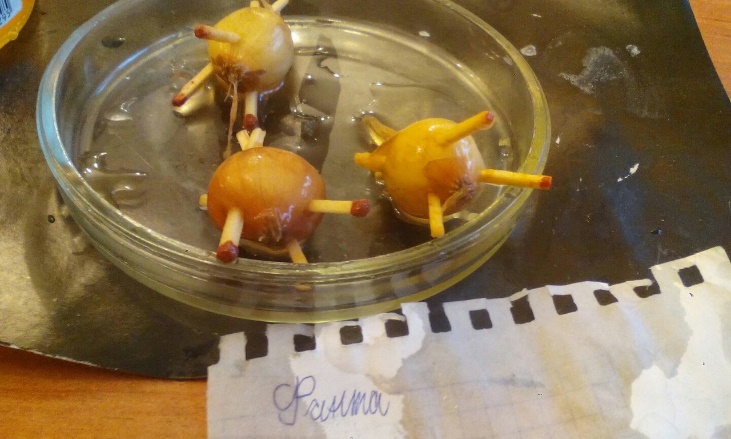 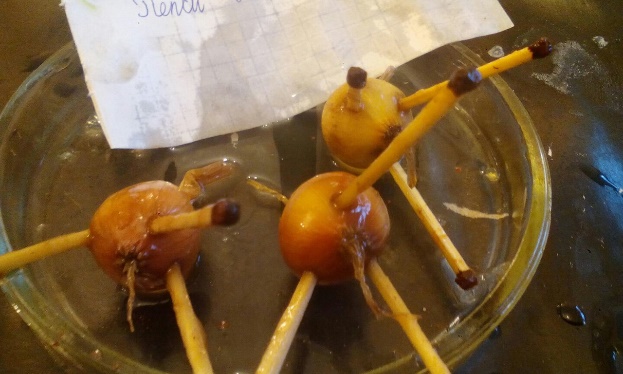 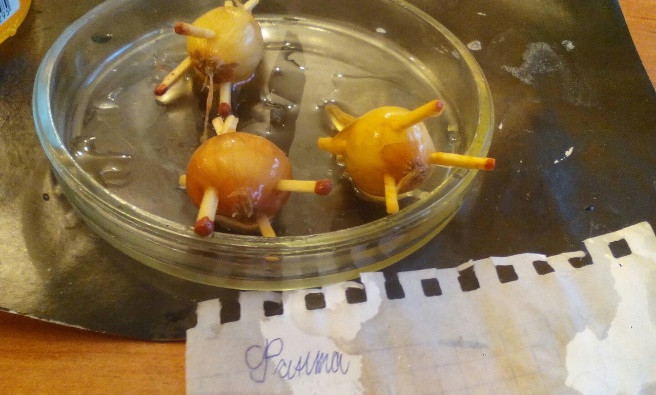 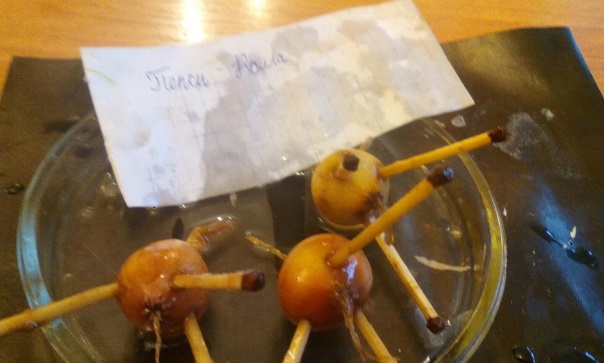 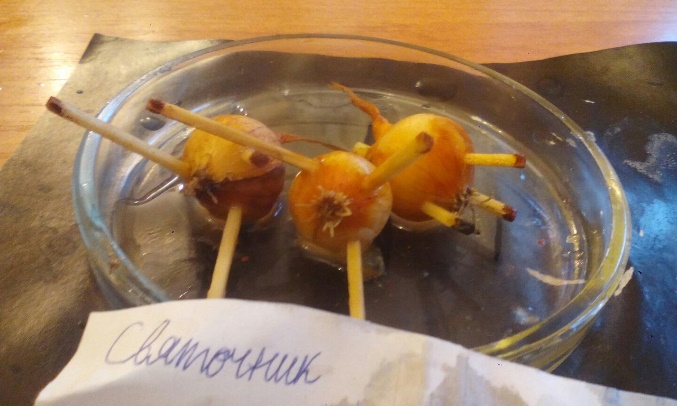 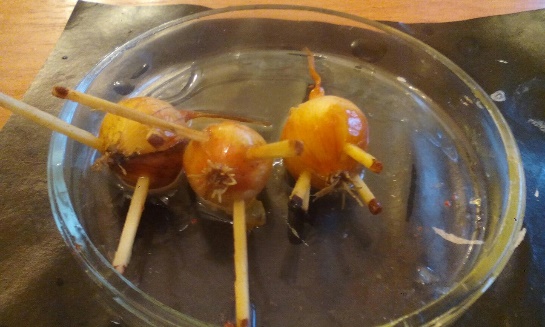 Жидкости(газировки)1 неделя1 неделя2 неделя2 неделяПриложение№3Жидкости(газировки)Длинна корешка, смВнешнийвидДлинна корешка, смВнешнийвидПриложение№3Фанта0,5-2,5Без признаков гниения, запахов, плесени2-2,5Признаки гниения: кислый запах, плесеньРис.№ 1Кока-кола0,2-1,5Без признаков гниения, запахов, плесени1-2,1Признаки гниения: кислый запах, плесеньРис.№ 2Пепси-кола1-1,5Без признаков гниения, запахов, плесени1,1-1,6Признаки гниения: кислый запах, плесеньРис.№ 3Дюшес0,2-0,3Без признаков гниения, запахов, плесени0,1-1,6Признаки гниения: кислый запах, плесеньРис.№ 4Некрасовская0,2Без признаков гниения, запахов, плесени0,2-1,0Признаки гниения: кислый запах, плесеньРис.№ 5Святой источник0,1-0,5Без признаков гниения, запахов, плесени0,1-0,5Признаки гниения: кислый запах, плесеньРис.№ 6